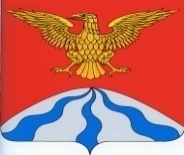 АДМИНИСТРАЦИЯ  МУНИЦИПАЛЬНОГО  ОБРАЗОВАНИЯ«ХОЛМ-ЖИРКОВСКИЙ   РАЙОН»  СМОЛЕНСКОЙ   ОБЛАСТИП О С Т А Н О В Л Е Н И Еот   09.03.2021  №  123В соответствии с Федеральным законом от 27.07.2010 № 210-ФЗ «Об организации предоставления государственных и муниципальных услуг», Администрация муниципального образования «Холм-Жирковский район» Смоленской областип о с т а н о в л я е т:1. Внести изменения постановление Администрации муниципального образования «Холм-Жирковский район» Смоленской области от 25.04.2011 № 159 «Об утверждении Положения о порядке проведения экспертизы проектов административных регламентов предоставления муниципальных услуг» (в ред. постановления от 11.05.2018 № 231), изложив Приложение 2 в новой редакции (прилагается).2. Настоящее постановление вступает в силу после дня подписания.Глава муниципального образования«Холм-Жирковский район»Смоленской области                                                                               А.М. ЕгикянПриложениек  постановлению  Администрациимуниципального образования  «Холм-Жирковский  район»  Смоленской  областиот 09.03.2021  № 123Комиссия по проведению экспертизы проектов административных регламентов предоставления муниципальных услугО внесении изменений в постановление Администрации муниципального образования «Холм-Жирковский район» Смоленской области от 25.04.2011 № 159Демченкова Ольга Сергеевна – Заместитель Главы муниципального образования – начальник отдела по экономике, имущественным и земельным отношениям Администрации муниципального образования «Холм-Жирковский район» Смоленской области, председатель комиссии;Каленова Елена Николаевна– Заместитель Главы муниципального образования – управляющий делами Администрации муниципального образования «Холм-Жирковский район» Смоленской области, заместитель председателя комиссии;Михайлова  Елена  Викторовна– Начальник отдела – пресс-секретарь отдела по информационной политике Администрации муниципального образования «Холм-Жирковский район» Смоленской области, секретарь комиссии;Савенков Виталий Александрович– Начальник отдела по градостроительной деятельности, транспорту, связи и ЖКХ Администрации муниципального образования «Холм-Жирковский район» Смоленской области;Муравьева Татьяна Владимировна– Заместитель Главы муниципального образования – начальник отдела по образованию Администрации муниципального образования «Холм-Жирковский район» Смоленской области;Королева  Валентина  Михайловна– Начальник отдела по культуре и спорту Администрации муниципального образования «Холм-Жирковский район» Смоленской области;Морозов Александр Сергеевич– Специалист I категории отдела по информационной политике Администрации муниципального образования «Холм-Жирковский район» Смоленской области; Губарев Артур Васильевич– Главный специалист – юрист Администрации муниципального образования «Холм-Жирковский район» Смоленской области